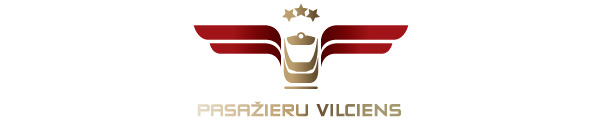 2023. gada 11. aprīlīInformācija plašsaziņas līdzekļiemAr vilcienu biežāk varēs nokļūt jūras piekrastē15. aprīlī stāsies spēkā vilcienu kustības pavasara grafiks, kurā gaidāmas būtiskas vilcienu kustības izmaiņas Skultes un Slokas virzienā. Atsaucoties pasažieru pieprasījumam, vilcienu kustības grafiks brīvdienās ir papildināts ar diviem reisiem no Rīga uz Saulkrastiem un atpakaļ un četriem reisiem no Rīgas uz Dubultiem un atpakaļ. Ik dienu ir norīkoti pa vienam papildu vilcienam no Rīgas uz Skulti, no Skultes uz Saulkrastiem, no Rīgas uz Saulkrastiem un no Skultes uz Rīgu. Pāris reisiem Skultes līnijā tiks pagarināti kursēšanas maršruti. Piemēram, vilcieni, kas ziemas sezonā bija norīkoti no Rīgas līdz Carnikavai un Saulkrastiem, kursēs attiecīgi līdz Saulkrastiem un Skultei. Daļēji tiks izmainīta tranzīta jeb vilcienu bez pārsēšanās sasaiste Rīgas Centrālajā dzelzceļa stacijā vilcieniem, ar kuriem ir iespējams aizbraukt, piemēram, no Skultes uz Jelgavu un atpakaļ, no Saulkrastiem uz Sloku un atpakaļ, no Jelgavas uz Lielvārdi un atpakaļ, no Aizkraukles uz Sloku un atpakaļ.“Pasažieru vilciena” tīmekļvietnē un mobilajā lietotnē publicētajā vilcienu kustības sarakstā, kurā ir redzams plānojums 10 dienas uz priekšu, jau ir ietvertas minētās izmaiņas, kā arī tiek piedāvāti dažādi pārsēšanās varianti no/uz vilcieniem Rīgas Centrālajā, Zemitānu un Torņakalna stacijā.Par AS “Pasažieru vilciens”2001. gada 2. novembrī dibinātā akciju sabiedrība “Pasažieru vilciens” ir lielākais iekšzemes sabiedriskā transporta pakalpojumu sniedzējs, kas pārvadā pasažierus pa dzelzceļu Latvijas teritorijā. AS “Pasažieru vilciens” ir patstāvīgs valsts īpašumā esošs uzņēmums. 2022. gadā uzņēmums pārvadāja 15,7 miljonus pasažieru, 98,8 % reisu izpildot precīzi pēc vilcienu kursēšanas grafika. Papildu informācijai:Sigita ZviedreAS „Pasažieru vilciens”Komunikācijas un mārketinga daļas vadītājaMob. tālr. 26377286E-pasts: sigita.zviedre@pv.lv 